RIBARSTVO MORA I KOPNENIH VODA – IZVOR ZDRAVE HRANERIBARSTVO KOPNENIH VODAPONOVIMO:KOJE KOPNENE VODE POZNAJEŠ?NABROJI KOPNENE VODE.ZADATCI ZA UČENIKE:PROČITAJ (SAMOSTALNO ILI UZ POMOĆ RODITELJA)POKAŽI NA SLICIZALIJEPI NL U BILJEŽNICU/ PREPIŠI I NACRTAJ U BILJEŽNICU (AKO NEMAŠ PRINTER) (SAMOSTALNO ILI UZ POMOĆ RODITELJA)NAJPOZNATIJE RIBE KPOPNENIH VODA SU: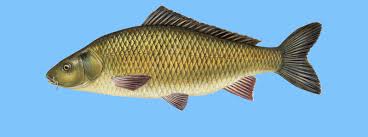 ŠARAN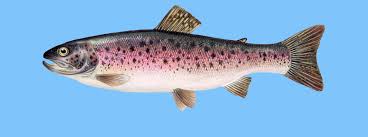 PASTRVA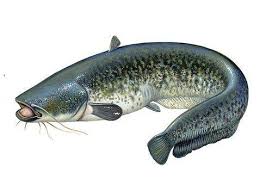 SOM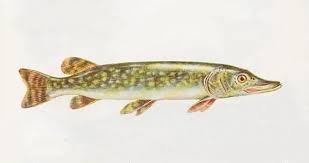 ŠTUKA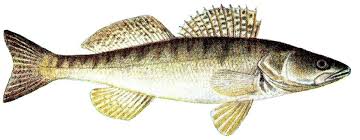 SMUĐ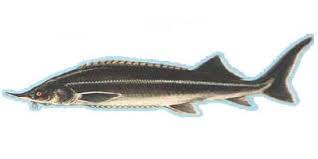 KEČIGARIBE KOPNENIH VODA UZGAJAJU SE U:KAVEZIMA 							 RIBNJACIMA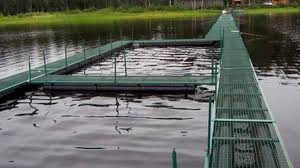 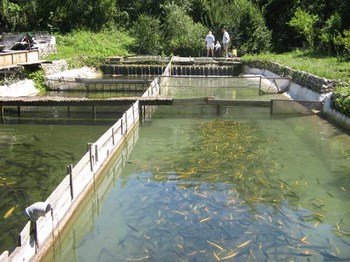 U KAVEZIMA SE UZGAJAJU ŠARAN I PASTRVA.ŠARANI SE UZGAJAJU U RIBNJACIMA KOJI SU TOPLIJI I MIRNIJI.PASTRVE SE UZGAJAJU U RIBNJACIMA KOJI SU HLADNIJI I U KOJIMA VODA STALNO PROTJEČE.ZADATAK ZA PONAVLJANJE: RIJEŠI ZADATAK NA STR. 159. (ZADACI SA ŽABICOM).